ПекарьПримерный перечень медицинских противопоказаний:
хронические заболевания органов пищеварения;
хронические заболевания органов дыхания;
заболевания органов опорно-двигательного аппарата;
инфекционные и аллергические заболевания;
кожно-венерические и нервные болезни. 3. Востребованность профессии:
на предприятиях общественного питания (рестораны, кафе, столовые, буфеты, чайные, закусочные);
в образовательных учреждениях (школы, детские сады, университеты, колледжи, техникумы, училища);
на заготовочных фабриках, фабриках-кухнях, комбинатах полуфабрикатов, кулинариях, пекарнях, хлебозаводах, предприятиях хлебобулочной промышленности.
Пекарь может стать руководителем невысокого ранга на соответствующем предприятии или заниматься предпринимательской и индивидуальной трудовой деятельностью (открытие частных малых предприятий по выпечке хлебных и кондитерских изделий).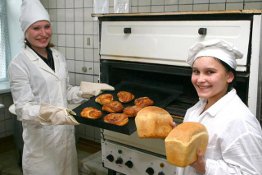 Срок обучения: 2 г.10 мес., 10 мес.Базовое образование: основное общее образование, среднее общее.Общая характеристика профессиональной деятельности:Выполнение работ по приготовлению хлеба,  хлебобулочных, бараночных, сухарных изделий, различных видов печенья, пряников, вафель, пирожных тортов без крема, других штучно-кондитерских мучных изделий.Необходимые знания: Оценивать качество сырья и опары органолептическим методом, определять различными методами готовность теста в процессе созревания, знать характеристику сырья и требования к его качеству, приготовление теста различными методами в том числе с применением тестоприготовительного оборудования.Профессионально-важные качества:Понимать сущность и социальную значимость своей будущей профессии, проявлять к ней устойчивый интерес, ориентироваться в условиях частой смены технологий в профессиональной деятельности, обладать профессиональными компетенциями, соответствующими основным видам профессиональной деятельности.